ΩΡΟΛΟΓΙΟ ΠΡΟΓΡΑΜΜΑ ΜΑΘΗΜΑΤΩΝ ΜΕΤΑΠΤΥΧΙΑΚΟΥ ΠΡΟΓΡΑΜΜΑΤΟΣ ΣΠΟΥΔΩΝ "ΣΧΕΔΙΑΣΗ ΚΑΙ ΠΑΡΑΓΩΓΗ ΠΡΟΪΟΝΤΩΝ"ΧΕΙΜΕΡΙΝΟΥ ΕΞΑΜΗΝΟΥ ΑΚ. ΕΤΟΥΣ 2019-2020ΣΧΟΛΗ Μ.Π.Δ.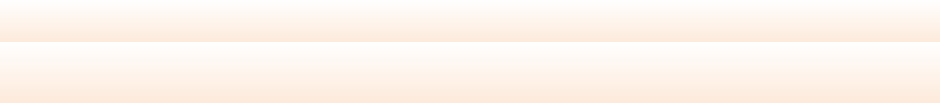 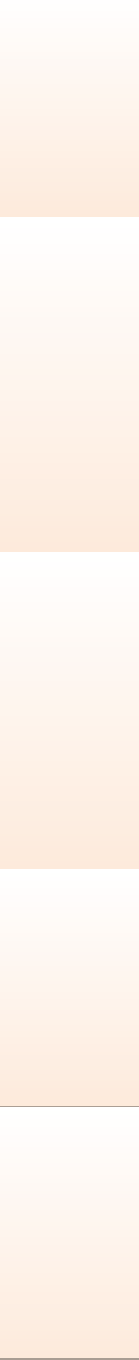 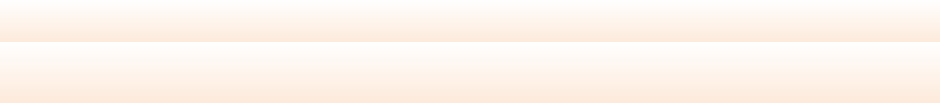 Δ Ε Υ Τ Ε ΡΑ3:00-6:00Δ Ε Υ Τ Ε ΡΑ6:00-9:00Τ Ρ Ι Τ Η12:00-3:00Τ Ρ Ι Τ Η3:00-6:00ΥΠΟΛΟΓΙΣΤΙΚΗ ΜΗΧΑΝΙΚΗ ΣΤΑΥΡΟΥΛΑΚΗΣ/ΑΙΘΟΥΣΑ Δ3.005Τ Ρ Ι Τ Η6:00-9:00ΣΧΕΔΙΑΣΗ ΜΕ ΧΡΗΣΗ Η/Υ ΜΠΙΛΑΛΗΣ/Β1.006Τ Ε Τ Α Ρ Τ Η12:00-3:00Τ Ε Τ Α Ρ Τ Η3:00-6:00ΒΙΟΜΗΧΑΝΙΚΑ ΡΟΜΠΟΤ ΤΣΟΥΡΒΕΛΟΥΔΗΣ/ΑΙΘΟΥΣΑ Ε3.002Τ Ε Τ Α Ρ Τ Η6:00-9:00Π Ε Μ Π Τ Η12:00-3:00Π Ε Μ Π Τ Η3:00-6:00ΕΥΦΥΗΣ ΒΕΛΤΙΣΤΟΣ ΣΧΕΔΙΑΣΜΟΣ ΠΡΟΪΟΝΤΩΝ ΝΙΚΟΛΟΣ/Β1.004Π Ε Μ Π Τ Η6:00-9:00Π Α Ρ Α Σ Κ Ε Υ Η12:00-3:00Π Α Ρ Α Σ Κ Ε Υ Η3:00-6:00Π Α Ρ Α Σ Κ Ε Υ Η6:00-9:00